LT #2: Linear Factors and Zeros 
1.  Write the equation of a polynomial function in standard form with zeros of 2, -1, and 0. (3 Points)2.  State the zero(s) and their multiplicity for f(x) below: (4 points)3.  a.  Determine the degree. (1 Point)b.  Determine the end behavior. (2 Points)c.  State the zeroes and multiplicity: (3 points)d.  Sketch the graph of the function g(x): (4 Points)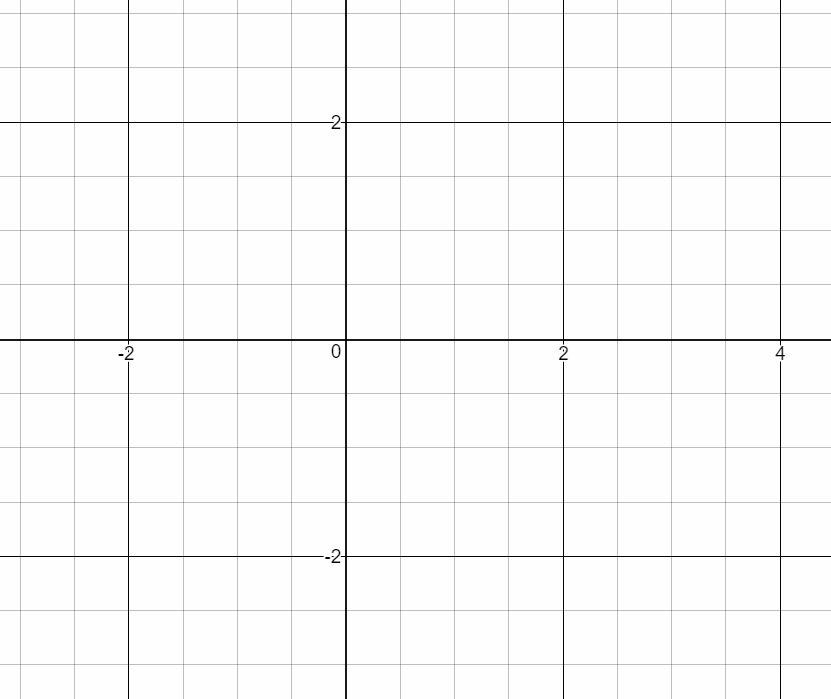 